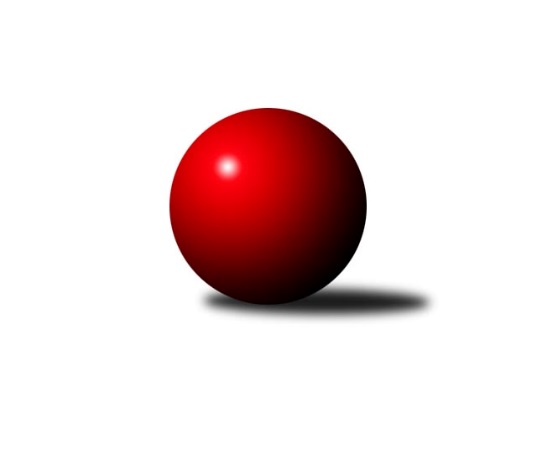 Č.11Ročník 2017/2018	14.5.2024 3. KLM D 2017/2018Statistika 11. kolaTabulka družstev:		družstvo	záp	výh	rem	proh	skore	sety	průměr	body	plné	dorážka	chyby	1.	TJ Sl. Kamenice nad Lipou	11	10	0	1	68.0 : 20.0 	(163.0 : 101.0)	3261	20	2184	1078	25.8	2.	KK Slavoj Žirovnice	11	9	0	2	56.0 : 32.0 	(139.5 : 124.5)	3235	18	2185	1050	28	3.	TJ Sokol Šanov	11	9	0	2	55.0 : 33.0 	(144.5 : 119.5)	3270	18	2178	1092	29.6	4.	TJ Lokomotiva České Budějovice	11	7	0	4	55.5 : 32.5 	(149.5 : 114.5)	3251	14	2193	1058	30.6	5.	SK Podlužan Prušánky	11	6	1	4	48.5 : 39.5 	(138.0 : 126.0)	3257	13	2201	1056	27.3	6.	SK Baník Ratiškovice	11	5	1	5	45.0 : 43.0 	(133.5 : 130.5)	3194	11	2150	1044	32	7.	TJ Centropen Dačice B	11	5	0	6	42.0 : 46.0 	(121.5 : 142.5)	3245	10	2179	1066	37.3	8.	TJ Sokol Slavonice A	11	3	2	6	37.0 : 51.0 	(125.5 : 138.5)	3202	8	2162	1040	30.8	9.	TJ Sokol Husovice C	11	3	0	8	36.0 : 52.0 	(129.0 : 135.0)	3243	6	2210	1033	36.6	10.	TJ BOPO Třebíč	11	3	0	8	33.0 : 55.0 	(110.0 : 154.0)	3190	6	2166	1024	34.4	11.	TJ Sokol Mistřín	11	1	3	7	31.0 : 57.0 	(126.5 : 137.5)	3200	5	2172	1029	31.1	12.	KK Slovan Rosice B	11	1	1	9	21.0 : 67.0 	(103.5 : 160.5)	3141	3	2141	1000	37.4Tabulka doma:		družstvo	záp	výh	rem	proh	skore	sety	průměr	body	maximum	minimum	1.	KK Slavoj Žirovnice	6	6	0	0	34.0 : 14.0 	(83.0 : 61.0)	3277	12	3319	3209	2.	TJ Sl. Kamenice nad Lipou	5	5	0	0	35.0 : 5.0 	(78.0 : 42.0)	3325	10	3405	3249	3.	TJ Sokol Šanov	6	5	0	1	33.0 : 15.0 	(85.5 : 58.5)	3311	10	3435	3233	4.	TJ Lokomotiva České Budějovice	6	4	0	2	33.0 : 15.0 	(88.0 : 56.0)	3197	8	3274	3119	5.	SK Podlužan Prušánky	5	3	1	1	25.5 : 14.5 	(68.0 : 52.0)	3306	7	3356	3252	6.	SK Baník Ratiškovice	6	3	1	2	27.0 : 21.0 	(80.5 : 63.5)	3269	7	3372	3166	7.	TJ Centropen Dačice B	5	3	0	2	23.0 : 17.0 	(59.5 : 60.5)	3277	6	3386	3157	8.	TJ Sokol Slavonice A	6	2	1	3	19.0 : 29.0 	(69.5 : 74.5)	3154	5	3231	3005	9.	TJ BOPO Třebíč	4	2	0	2	16.0 : 16.0 	(48.0 : 48.0)	3268	4	3325	3173	10.	TJ Sokol Husovice C	6	2	0	4	21.0 : 27.0 	(67.5 : 76.5)	3175	4	3248	3099	11.	TJ Sokol Mistřín	5	1	1	3	16.0 : 24.0 	(61.0 : 59.0)	3187	3	3229	3121	12.	KK Slovan Rosice B	6	1	0	5	13.0 : 35.0 	(63.0 : 81.0)	3232	2	3320	3161Tabulka venku:		družstvo	záp	výh	rem	proh	skore	sety	průměr	body	maximum	minimum	1.	TJ Sl. Kamenice nad Lipou	6	5	0	1	33.0 : 15.0 	(85.0 : 59.0)	3251	10	3411	3129	2.	TJ Sokol Šanov	5	4	0	1	22.0 : 18.0 	(59.0 : 61.0)	3262	8	3350	3190	3.	TJ Lokomotiva České Budějovice	5	3	0	2	22.5 : 17.5 	(61.5 : 58.5)	3262	6	3316	3154	4.	KK Slavoj Žirovnice	5	3	0	2	22.0 : 18.0 	(56.5 : 63.5)	3226	6	3308	3107	5.	SK Podlužan Prušánky	6	3	0	3	23.0 : 25.0 	(70.0 : 74.0)	3249	6	3323	3176	6.	SK Baník Ratiškovice	5	2	0	3	18.0 : 22.0 	(53.0 : 67.0)	3179	4	3234	3132	7.	TJ Centropen Dačice B	6	2	0	4	19.0 : 29.0 	(62.0 : 82.0)	3239	4	3382	3018	8.	TJ Sokol Slavonice A	5	1	1	3	18.0 : 22.0 	(56.0 : 64.0)	3212	3	3367	3075	9.	TJ Sokol Husovice C	5	1	0	4	15.0 : 25.0 	(61.5 : 58.5)	3257	2	3286	3207	10.	TJ Sokol Mistřín	6	0	2	4	15.0 : 33.0 	(65.5 : 78.5)	3203	2	3252	3107	11.	TJ BOPO Třebíč	7	1	0	6	17.0 : 39.0 	(62.0 : 106.0)	3179	2	3244	3081	12.	KK Slovan Rosice B	5	0	1	4	8.0 : 32.0 	(40.5 : 79.5)	3123	1	3247	3052Tabulka podzimní části:		družstvo	záp	výh	rem	proh	skore	sety	průměr	body	doma	venku	1.	TJ Sl. Kamenice nad Lipou	11	10	0	1	68.0 : 20.0 	(163.0 : 101.0)	3261	20 	5 	0 	0 	5 	0 	1	2.	KK Slavoj Žirovnice	11	9	0	2	56.0 : 32.0 	(139.5 : 124.5)	3235	18 	6 	0 	0 	3 	0 	2	3.	TJ Sokol Šanov	11	9	0	2	55.0 : 33.0 	(144.5 : 119.5)	3270	18 	5 	0 	1 	4 	0 	1	4.	TJ Lokomotiva České Budějovice	11	7	0	4	55.5 : 32.5 	(149.5 : 114.5)	3251	14 	4 	0 	2 	3 	0 	2	5.	SK Podlužan Prušánky	11	6	1	4	48.5 : 39.5 	(138.0 : 126.0)	3257	13 	3 	1 	1 	3 	0 	3	6.	SK Baník Ratiškovice	11	5	1	5	45.0 : 43.0 	(133.5 : 130.5)	3194	11 	3 	1 	2 	2 	0 	3	7.	TJ Centropen Dačice B	11	5	0	6	42.0 : 46.0 	(121.5 : 142.5)	3245	10 	3 	0 	2 	2 	0 	4	8.	TJ Sokol Slavonice A	11	3	2	6	37.0 : 51.0 	(125.5 : 138.5)	3202	8 	2 	1 	3 	1 	1 	3	9.	TJ Sokol Husovice C	11	3	0	8	36.0 : 52.0 	(129.0 : 135.0)	3243	6 	2 	0 	4 	1 	0 	4	10.	TJ BOPO Třebíč	11	3	0	8	33.0 : 55.0 	(110.0 : 154.0)	3190	6 	2 	0 	2 	1 	0 	6	11.	TJ Sokol Mistřín	11	1	3	7	31.0 : 57.0 	(126.5 : 137.5)	3200	5 	1 	1 	3 	0 	2 	4	12.	KK Slovan Rosice B	11	1	1	9	21.0 : 67.0 	(103.5 : 160.5)	3141	3 	1 	0 	5 	0 	1 	4Tabulka jarní části:		družstvo	záp	výh	rem	proh	skore	sety	průměr	body	doma	venku	1.	TJ Sl. Kamenice nad Lipou	0	0	0	0	0.0 : 0.0 	(0.0 : 0.0)	0	0 	0 	0 	0 	0 	0 	0 	2.	KK Slovan Rosice B	0	0	0	0	0.0 : 0.0 	(0.0 : 0.0)	0	0 	0 	0 	0 	0 	0 	0 	3.	TJ Centropen Dačice B	0	0	0	0	0.0 : 0.0 	(0.0 : 0.0)	0	0 	0 	0 	0 	0 	0 	0 	4.	TJ Sokol Šanov	0	0	0	0	0.0 : 0.0 	(0.0 : 0.0)	0	0 	0 	0 	0 	0 	0 	0 	5.	TJ Sokol Slavonice A	0	0	0	0	0.0 : 0.0 	(0.0 : 0.0)	0	0 	0 	0 	0 	0 	0 	0 	6.	KK Slavoj Žirovnice	0	0	0	0	0.0 : 0.0 	(0.0 : 0.0)	0	0 	0 	0 	0 	0 	0 	0 	7.	SK Podlužan Prušánky	0	0	0	0	0.0 : 0.0 	(0.0 : 0.0)	0	0 	0 	0 	0 	0 	0 	0 	8.	TJ BOPO Třebíč	0	0	0	0	0.0 : 0.0 	(0.0 : 0.0)	0	0 	0 	0 	0 	0 	0 	0 	9.	TJ Lokomotiva České Budějovice	0	0	0	0	0.0 : 0.0 	(0.0 : 0.0)	0	0 	0 	0 	0 	0 	0 	0 	10.	TJ Sokol Husovice C	0	0	0	0	0.0 : 0.0 	(0.0 : 0.0)	0	0 	0 	0 	0 	0 	0 	0 	11.	TJ Sokol Mistřín	0	0	0	0	0.0 : 0.0 	(0.0 : 0.0)	0	0 	0 	0 	0 	0 	0 	0 	12.	SK Baník Ratiškovice	0	0	0	0	0.0 : 0.0 	(0.0 : 0.0)	0	0 	0 	0 	0 	0 	0 	0 Zisk bodů pro družstvo:		jméno hráče	družstvo	body	zápasy	v %	dílčí body	sety	v %	1.	Petr Mika 	TJ Sokol Šanov  	11	/	11	(100%)	36.5	/	44	(83%)	2.	Martin Voltr 	TJ Lokomotiva České Budějovice  	10	/	11	(91%)	31.5	/	44	(72%)	3.	Jakub Ouhel 	TJ Sl. Kamenice nad Lipou 	9	/	10	(90%)	30.5	/	40	(76%)	4.	Jakub Kožich 	KK Slavoj Žirovnice  	9	/	10	(90%)	26	/	40	(65%)	5.	Zdeněk Kamiš 	TJ Lokomotiva České Budějovice  	9	/	11	(82%)	27	/	44	(61%)	6.	Marek Rozsíval 	TJ Sokol Husovice C 	8	/	8	(100%)	23	/	32	(72%)	7.	Pavel Ježek 	TJ Sl. Kamenice nad Lipou 	8	/	9	(89%)	22.5	/	36	(63%)	8.	David Dúška 	TJ Sl. Kamenice nad Lipou 	8	/	11	(73%)	28	/	44	(64%)	9.	David Švéda 	KK Slavoj Žirovnice  	8	/	11	(73%)	27	/	44	(61%)	10.	Zdeněk Zálešák 	SK Podlužan Prušánky  	8	/	11	(73%)	24	/	44	(55%)	11.	Vojtěch Novák 	SK Podlužan Prušánky  	7.5	/	11	(68%)	27	/	44	(61%)	12.	Lukáš Chadim 	TJ Sokol Husovice C 	7	/	9	(78%)	23	/	36	(64%)	13.	Jiří Matoušek 	TJ Sokol Slavonice A 	7	/	9	(78%)	22	/	36	(61%)	14.	Jan Zálešák 	SK Podlužan Prušánky  	7	/	10	(70%)	27.5	/	40	(69%)	15.	Lukáš Dúška 	TJ Sl. Kamenice nad Lipou 	7	/	10	(70%)	26	/	40	(65%)	16.	Karel Dúška 	TJ Sl. Kamenice nad Lipou 	7	/	10	(70%)	24	/	40	(60%)	17.	Petr Šindelář 	TJ Sl. Kamenice nad Lipou 	7	/	10	(70%)	22.5	/	40	(56%)	18.	Libor Kočovský 	KK Slavoj Žirovnice  	7	/	11	(64%)	27	/	44	(61%)	19.	Aleš Procházka 	TJ Sokol Šanov  	7	/	11	(64%)	27	/	44	(61%)	20.	Viktor Výleta 	SK Baník Ratiškovice 	7	/	11	(64%)	24.5	/	44	(56%)	21.	Jiří Reban 	TJ Lokomotiva České Budějovice  	6.5	/	10	(65%)	21	/	40	(53%)	22.	Zbyněk Cízler 	TJ Sokol Mistřín  	6	/	8	(75%)	21.5	/	32	(67%)	23.	Petr Semorád 	TJ Centropen Dačice B 	6	/	8	(75%)	19.5	/	32	(61%)	24.	Milan Volf 	TJ Sokol Šanov  	6	/	8	(75%)	19	/	32	(59%)	25.	Michal Tušl 	SK Baník Ratiškovice 	6	/	9	(67%)	26	/	36	(72%)	26.	Lukáš Prkna 	TJ Centropen Dačice B 	6	/	9	(67%)	18.5	/	36	(51%)	27.	Tomáš Reban 	TJ Lokomotiva České Budějovice  	6	/	10	(60%)	21.5	/	40	(54%)	28.	Bohumil Drápela 	TJ BOPO Třebíč 	6	/	11	(55%)	26	/	44	(59%)	29.	Pavel Černý 	TJ Lokomotiva České Budějovice  	6	/	11	(55%)	25.5	/	44	(58%)	30.	Stanislav Žáček 	KK Slovan Rosice B 	5	/	7	(71%)	16.5	/	28	(59%)	31.	Tomáš Válka 	TJ Sokol Husovice C 	5	/	7	(71%)	15.5	/	28	(55%)	32.	Miroslav Bartoška 	TJ Sokol Slavonice A 	5	/	8	(63%)	16.5	/	32	(52%)	33.	Michal Hrdlička 	KK Slovan Rosice B 	5	/	9	(56%)	24	/	36	(67%)	34.	Jiří Svoboda 	TJ Sokol Slavonice A 	5	/	9	(56%)	19.5	/	36	(54%)	35.	Pavel Holomek 	SK Baník Ratiškovice 	5	/	10	(50%)	21	/	40	(53%)	36.	František Jakoubek 	TJ BOPO Třebíč 	5	/	10	(50%)	19.5	/	40	(49%)	37.	Luděk Svozil 	TJ Sokol Mistřín  	5	/	11	(45%)	25.5	/	44	(58%)	38.	Václav Podéšť 	SK Baník Ratiškovice 	5	/	11	(45%)	22.5	/	44	(51%)	39.	Lukáš Křížek 	TJ Centropen Dačice B 	5	/	11	(45%)	20.5	/	44	(47%)	40.	Jiří Malínek 	TJ Centropen Dačice B 	5	/	11	(45%)	19.5	/	44	(44%)	41.	Aleš Zálešák 	SK Baník Ratiškovice 	5	/	11	(45%)	19.5	/	44	(44%)	42.	Michal Dostál 	TJ Sokol Slavonice A 	4	/	4	(100%)	13	/	16	(81%)	43.	Zbyněk Bábíček 	TJ Sokol Mistřín  	4	/	7	(57%)	14	/	28	(50%)	44.	Dominik Fojtík 	SK Podlužan Prušánky  	4	/	8	(50%)	17.5	/	32	(55%)	45.	Dalibor Dvorník 	TJ Sokol Husovice C 	4	/	8	(50%)	16.5	/	32	(52%)	46.	Patrik Solař 	KK Slavoj Žirovnice  	4	/	8	(50%)	15.5	/	32	(48%)	47.	ml. Esterka 	SK Podlužan Prušánky  	4	/	8	(50%)	15.5	/	32	(48%)	48.	Miroslav Mátl 	TJ BOPO Třebíč 	4	/	8	(50%)	14	/	32	(44%)	49.	Tomáš Červenka 	TJ Sokol Šanov  	4	/	9	(44%)	18	/	36	(50%)	50.	Martin Gabrhel 	TJ Sokol Husovice C 	4	/	9	(44%)	16.5	/	36	(46%)	51.	ml. Šplíchal 	TJ BOPO Třebíč 	4	/	9	(44%)	14.5	/	36	(40%)	52.	Pavel Ryšavý 	KK Slavoj Žirovnice  	4	/	10	(40%)	16.5	/	40	(41%)	53.	Lukáš Hlavinka 	SK Podlužan Prušánky  	4	/	11	(36%)	20.5	/	44	(47%)	54.	Jiří Ondrák ml.	TJ Sokol Slavonice A 	3	/	6	(50%)	13.5	/	24	(56%)	55.	Petr Bakaj 	TJ Sokol Šanov  	3	/	6	(50%)	12.5	/	24	(52%)	56.	Stanislav Dvořák 	TJ Centropen Dačice B 	3	/	7	(43%)	12.5	/	28	(45%)	57.	František Kožich 	KK Slavoj Žirovnice  	3	/	8	(38%)	15.5	/	32	(48%)	58.	Radek Blaha 	TJ Sokol Mistřín  	3	/	8	(38%)	15	/	32	(47%)	59.	Dominik Schüller 	SK Baník Ratiškovice 	3	/	8	(38%)	12	/	32	(38%)	60.	Miroslav Čekal 	KK Slavoj Žirovnice  	3	/	8	(38%)	12	/	32	(38%)	61.	Vlastimil Musel 	TJ Centropen Dačice B 	3	/	8	(38%)	11	/	32	(34%)	62.	Karel Kunc 	TJ Centropen Dačice B 	3	/	9	(33%)	16	/	36	(44%)	63.	Pavel Šplíchal st.	TJ BOPO Třebíč 	3	/	9	(33%)	12	/	36	(33%)	64.	Radim Pešl 	TJ Sokol Mistřín  	3	/	10	(30%)	18	/	40	(45%)	65.	Jan Sýkora 	TJ Lokomotiva České Budějovice  	3	/	10	(30%)	17	/	40	(43%)	66.	Petr Kesjár 	TJ Sokol Šanov  	2	/	2	(100%)	6	/	8	(75%)	67.	Jakub Tomančák 	SK Baník Ratiškovice 	2	/	3	(67%)	6	/	12	(50%)	68.	Marek Ingr 	TJ Sokol Mistřín  	2	/	3	(67%)	6	/	12	(50%)	69.	Jiří Staník 	TJ Sokol Šanov  	2	/	5	(40%)	9.5	/	20	(48%)	70.	Michal Klvaňa 	KK Slovan Rosice B 	2	/	7	(29%)	11.5	/	28	(41%)	71.	Michal Stieranka 	TJ Sokol Šanov  	2	/	7	(29%)	11	/	28	(39%)	72.	Rudolf Borovský 	TJ Sokol Slavonice A 	2	/	7	(29%)	11	/	28	(39%)	73.	Zdeněk Holub 	TJ Sokol Slavonice A 	2	/	7	(29%)	9.5	/	28	(34%)	74.	Pavel Blažek 	TJ Sokol Slavonice A 	2	/	8	(25%)	10	/	32	(31%)	75.	Miroslav Ptáček 	KK Slovan Rosice B 	2	/	9	(22%)	14.5	/	36	(40%)	76.	Jakub Cizler 	TJ Sokol Mistřín  	2	/	9	(22%)	11.5	/	36	(32%)	77.	Kamil Polomski 	TJ BOPO Třebíč 	1	/	1	(100%)	3	/	4	(75%)	78.	Pavel Švec 	TJ BOPO Třebíč 	1	/	1	(100%)	3	/	4	(75%)	79.	Václav Klojda ml.	TJ Lokomotiva České Budějovice  	1	/	2	(50%)	5	/	8	(63%)	80.	Vladimír Dřevo 	TJ BOPO Třebíč 	1	/	2	(50%)	4	/	8	(50%)	81.	Kamil Ondroušek 	KK Slovan Rosice B 	1	/	2	(50%)	3	/	8	(38%)	82.	Petr Janák 	TJ Centropen Dačice B 	1	/	2	(50%)	3	/	8	(38%)	83.	Martin Fiala 	TJ Sokol Mistřín  	1	/	2	(50%)	3	/	8	(38%)	84.	Milan Podhradský 	TJ Sl. Kamenice nad Lipou 	1	/	3	(33%)	4.5	/	12	(38%)	85.	Jan Grygar 	TJ BOPO Třebíč 	1	/	3	(33%)	2	/	12	(17%)	86.	Igor Sedlák 	TJ Sokol Husovice C 	1	/	5	(20%)	7	/	20	(35%)	87.	Ľubomír Kalakaj 	KK Slovan Rosice B 	1	/	6	(17%)	6	/	24	(25%)	88.	Radim Meluzín 	TJ Sokol Husovice C 	1	/	7	(14%)	12.5	/	28	(45%)	89.	Filip Šupčík 	TJ BOPO Třebíč 	1	/	8	(13%)	9	/	32	(28%)	90.	Petr Špatný 	KK Slovan Rosice B 	1	/	8	(13%)	8	/	32	(25%)	91.	Petr Streubel st.	KK Slovan Rosice B 	0	/	1	(0%)	2	/	4	(50%)	92.	Radek Horák 	TJ Sokol Mistřín  	0	/	1	(0%)	2	/	4	(50%)	93.	Daniel Malý 	TJ BOPO Třebíč 	0	/	1	(0%)	0	/	4	(0%)	94.	Kamil Hlavizňa 	KK Slovan Rosice B 	0	/	1	(0%)	0	/	4	(0%)	95.	Zdeněk Sedláček 	TJ Sokol Mistřín  	0	/	1	(0%)	0	/	4	(0%)	96.	Láďa Chalupa 	TJ Sokol Slavonice A 	0	/	2	(0%)	2.5	/	8	(31%)	97.	Luděk Vacenovský 	SK Baník Ratiškovice 	0	/	2	(0%)	1	/	8	(13%)	98.	Petr Trusina 	TJ Sokol Husovice C 	0	/	4	(0%)	7	/	16	(44%)	99.	Milan Bělíček 	KK Slovan Rosice B 	0	/	4	(0%)	5	/	16	(31%)	100.	Stanislav Zálešák 	SK Podlužan Prušánky  	0	/	4	(0%)	4	/	16	(25%)	101.	Stanislav Červenka 	TJ Sokol Šanov  	0	/	4	(0%)	2	/	16	(13%)	102.	Karel Plaga 	KK Slovan Rosice B 	0	/	5	(0%)	6	/	20	(30%)Průměry na kuželnách:		kuželna	průměr	plné	dorážka	chyby	výkon na hráče	1.	TJ Jiskra Nová Bystřice, 1-4	3276	2197	1078	25.7	(546.0)	2.	TJ Třebíč, 1-4	3273	2213	1060	34.1	(545.6)	3.	Šanov, 1-4	3268	2203	1065	34.4	(544.8)	4.	Ratíškovice, 1-4	3265	2175	1089	30.0	(544.2)	5.	TJ Centropen Dačice, 1-4	3263	2200	1062	35.3	(543.8)	6.	TJ Lokomotiva Valtice, 1-4	3260	2220	1039	32.4	(543.3)	7.	KK Slovan Rosice, 1-4	3256	2173	1082	30.8	(542.8)	8.	Žirovnice, 1-4	3232	2155	1076	28.2	(538.7)	9.	TJ Sokol Mistřín, 1-4	3202	2159	1043	28.4	(533.8)	10.	TJ Sokol Husovice, 1-4	3193	2172	1021	33.8	(532.3)	11.	TJ Sokol Slavonice, 1-4	3173	2158	1014	29.1	(528.9)	12.	TJ Lokomotiva České Budějovice, 1-4	3153	2139	1014	38.7	(525.6)Nejlepší výkony na kuželnách:TJ Jiskra Nová Bystřice, 1-4TJ Sl. Kamenice nad Lipou	3405	3. kolo	Petr Šindelář 	TJ Sl. Kamenice nad Lipou	600	5. koloTJ Sl. Kamenice nad Lipou	3403	5. kolo	Lukáš Dúška 	TJ Sl. Kamenice nad Lipou	596	3. koloTJ Sl. Kamenice nad Lipou	3317	7. kolo	David Dúška 	TJ Sl. Kamenice nad Lipou	592	3. koloSK Podlužan Prušánky 	3308	7. kolo	Pavel Ježek 	TJ Sl. Kamenice nad Lipou	586	7. koloTJ Sl. Kamenice nad Lipou	3250	1. kolo	Jakub Ouhel 	TJ Sl. Kamenice nad Lipou	585	5. koloTJ Sl. Kamenice nad Lipou	3249	9. kolo	Karel Dúška 	TJ Sl. Kamenice nad Lipou	584	5. koloTJ Centropen Dačice B	3237	1. kolo	Jakub Ouhel 	TJ Sl. Kamenice nad Lipou	583	3. koloTJ Sokol Šanov 	3228	5. kolo	Dominik Fojtík 	SK Podlužan Prušánky 	581	7. koloTJ BOPO Třebíč	3192	9. kolo	Karel Dúška 	TJ Sl. Kamenice nad Lipou	580	1. koloTJ Sokol Mistřín 	3171	3. kolo	ml. Šplíchal 	TJ BOPO Třebíč	578	9. koloTJ Třebíč, 1-4TJ Centropen Dačice B	3382	5. kolo	Jiří Malínek 	TJ Centropen Dačice B	617	5. koloTJ BOPO Třebíč	3325	1. kolo	David Švéda 	KK Slavoj Žirovnice 	595	11. koloKK Slavoj Žirovnice 	3308	11. kolo	Marek Rozsíval 	TJ Sokol Husovice C	592	1. koloTJ BOPO Třebíč	3288	5. kolo	Bohumil Drápela 	TJ BOPO Třebíč	590	1. koloTJ BOPO Třebíč	3287	11. kolo	Miroslav Mátl 	TJ BOPO Třebíč	584	5. koloTJ Sokol Husovice C	3280	1. kolo	Bohumil Drápela 	TJ BOPO Třebíč	572	5. koloTJ BOPO Třebíč	3173	3. kolo	ml. Šplíchal 	TJ BOPO Třebíč	569	11. koloTJ Sokol Slavonice A	3147	3. kolo	Pavel Ryšavý 	KK Slavoj Žirovnice 	568	11. kolo		. kolo	Filip Šupčík 	TJ BOPO Třebíč	566	5. kolo		. kolo	Jakub Kožich 	KK Slavoj Žirovnice 	564	11. koloŠanov, 1-4TJ Sokol Šanov 	3435	3. kolo	Michal Stieranka 	TJ Sokol Šanov 	610	3. koloTJ Sokol Šanov 	3370	7. kolo	Petr Mika 	TJ Sokol Šanov 	604	7. koloTJ Centropen Dačice B	3301	3. kolo	Jiří Malínek 	TJ Centropen Dačice B	601	3. koloTJ Sokol Šanov 	3291	11. kolo	Petr Mika 	TJ Sokol Šanov 	595	8. koloTJ Sokol Šanov 	3272	8. kolo	Aleš Procházka 	TJ Sokol Šanov 	592	7. koloSK Podlužan Prušánky 	3272	6. kolo	Petr Mika 	TJ Sokol Šanov 	591	11. koloTJ Sokol Šanov 	3266	1. kolo	Petr Mika 	TJ Sokol Šanov 	590	1. koloKK Slavoj Žirovnice 	3241	8. kolo	Aleš Procházka 	TJ Sokol Šanov 	587	11. koloTJ Sokol Husovice C	3236	11. kolo	Tomáš Červenka 	TJ Sokol Šanov 	585	7. koloTJ Sokol Šanov 	3233	6. kolo	Tomáš Červenka 	TJ Sokol Šanov 	585	3. koloRatíškovice, 1-4TJ Sl. Kamenice nad Lipou	3411	6. kolo	Viktor Výleta 	SK Baník Ratiškovice	607	7. koloSK Baník Ratiškovice	3372	7. kolo	Aleš Procházka 	TJ Sokol Šanov 	601	10. koloTJ Sokol Slavonice A	3367	7. kolo	Jakub Ouhel 	TJ Sl. Kamenice nad Lipou	600	6. koloSK Baník Ratiškovice	3304	9. kolo	Pavel Ježek 	TJ Sl. Kamenice nad Lipou	600	6. koloTJ Sokol Šanov 	3299	10. kolo	Aleš Zálešák 	SK Baník Ratiškovice	600	9. koloSK Baník Ratiškovice	3291	6. kolo	Michal Hrdlička 	KK Slovan Rosice B	589	4. koloSK Baník Ratiškovice	3250	2. kolo	Jiří Matoušek 	TJ Sokol Slavonice A	583	7. koloSK Baník Ratiškovice	3228	4. kolo	Viktor Výleta 	SK Baník Ratiškovice	582	2. koloKK Slovan Rosice B	3184	4. kolo	Jiří Svoboda 	TJ Sokol Slavonice A	579	7. koloTJ Centropen Dačice B	3169	9. kolo	Bohumil Drápela 	TJ BOPO Třebíč	578	2. koloTJ Centropen Dačice, 1-4TJ Centropen Dačice B	3386	8. kolo	Lukáš Prkna 	TJ Centropen Dačice B	617	8. koloTJ Centropen Dačice B	3313	2. kolo	Lukáš Křížek 	TJ Centropen Dačice B	587	2. koloTJ Centropen Dačice B	3293	11. kolo	Vlastimil Musel 	TJ Centropen Dačice B	582	8. koloTJ Sokol Husovice C	3274	8. kolo	Michal Dostál 	TJ Sokol Slavonice A	579	11. koloTJ Sokol Slavonice A	3257	11. kolo	Marek Rozsíval 	TJ Sokol Husovice C	576	8. koloTJ Sokol Mistřín 	3252	2. kolo	Tomáš Válka 	TJ Sokol Husovice C	575	8. koloKK Slavoj Žirovnice 	3240	6. kolo	Petr Semorád 	TJ Centropen Dačice B	573	11. koloTJ Centropen Dačice B	3235	6. kolo	Zdeněk Zálešák 	SK Podlužan Prušánky 	573	4. koloSK Podlužan Prušánky 	3223	4. kolo	Lukáš Chadim 	TJ Sokol Husovice C	571	8. koloTJ Centropen Dačice B	3157	4. kolo	Jakub Kožich 	KK Slavoj Žirovnice 	571	6. koloTJ Lokomotiva Valtice, 1-4SK Podlužan Prušánky 	3356	1. kolo	Dominik Fojtík 	SK Podlužan Prušánky 	611	3. koloSK Podlužan Prušánky 	3339	8. kolo	Michal Tušl 	SK Baník Ratiškovice	602	1. koloTJ Lokomotiva České Budějovice 	3306	3. kolo	Zdeněk Zálešák 	SK Podlužan Prušánky 	596	1. koloSK Podlužan Prušánky 	3301	3. kolo	Dominik Fojtík 	SK Podlužan Prušánky 	585	1. koloSK Podlužan Prušánky 	3281	11. kolo	Zbyněk Bábíček 	TJ Sokol Mistřín 	580	5. koloSK Podlužan Prušánky 	3252	5. kolo	Zdeněk Zálešák 	SK Podlužan Prušánky 	580	8. koloTJ BOPO Třebíč	3244	8. kolo	Zdeněk Kamiš 	TJ Lokomotiva České Budějovice 	574	3. koloSK Baník Ratiškovice	3234	1. kolo	Lukáš Hlavinka 	SK Podlužan Prušánky 	573	8. koloTJ Sokol Mistřín 	3230	5. kolo	Jan Zálešák 	SK Podlužan Prušánky 	564	3. koloKK Slovan Rosice B	3057	11. kolo	Zdeněk Zálešák 	SK Podlužan Prušánky 	564	5. koloKK Slovan Rosice, 1-4TJ Sl. Kamenice nad Lipou	3374	2. kolo	Petr Mika 	TJ Sokol Šanov 	632	9. koloTJ Sokol Šanov 	3350	9. kolo	Jakub Ouhel 	TJ Sl. Kamenice nad Lipou	598	2. koloTJ Centropen Dačice B	3329	7. kolo	Michal Hrdlička 	KK Slovan Rosice B	596	9. koloKK Slovan Rosice B	3320	9. kolo	Karel Dúška 	TJ Sl. Kamenice nad Lipou	594	2. koloTJ Sokol Husovice C	3286	3. kolo	Michal Hrdlička 	KK Slovan Rosice B	588	7. koloKK Slovan Rosice B	3265	7. kolo	Jiří Malínek 	TJ Centropen Dačice B	579	7. koloKK Slovan Rosice B	3237	2. kolo	Aleš Procházka 	TJ Sokol Šanov 	578	9. koloKK Slovan Rosice B	3217	3. kolo	Marek Rozsíval 	TJ Sokol Husovice C	574	3. koloTJ Sokol Slavonice A	3212	5. kolo	Petr Streubel st.	KK Slovan Rosice B	570	7. koloKK Slovan Rosice B	3191	5. kolo	Miroslav Ptáček 	KK Slovan Rosice B	569	10. koloŽirovnice, 1-4KK Slavoj Žirovnice 	3319	9. kolo	Libor Kočovský 	KK Slavoj Žirovnice 	609	7. koloKK Slavoj Žirovnice 	3318	5. kolo	David Švéda 	KK Slavoj Žirovnice 	601	1. koloKK Slavoj Žirovnice 	3281	1. kolo	Libor Kočovský 	KK Slavoj Žirovnice 	595	10. koloKK Slavoj Žirovnice 	3269	10. kolo	Libor Kočovský 	KK Slavoj Žirovnice 	593	5. koloKK Slavoj Žirovnice 	3267	7. kolo	Pavel Ryšavý 	KK Slavoj Žirovnice 	587	3. koloTJ Lokomotiva České Budějovice 	3261	5. kolo	David Švéda 	KK Slavoj Žirovnice 	585	5. koloTJ Sokol Mistřín 	3235	7. kolo	Libor Kočovský 	KK Slavoj Žirovnice 	583	9. koloTJ Sl. Kamenice nad Lipou	3227	10. kolo	Jakub Kožich 	KK Slavoj Žirovnice 	583	7. koloKK Slavoj Žirovnice 	3209	3. kolo	David Švéda 	KK Slavoj Žirovnice 	582	9. koloSK Podlužan Prušánky 	3192	9. kolo	Aleš Zálešák 	SK Baník Ratiškovice	581	3. koloTJ Sokol Mistřín, 1-4KK Slovan Rosice B	3247	8. kolo	Petr Mika 	TJ Sokol Šanov 	591	4. koloTJ Sokol Šanov 	3241	4. kolo	Stanislav Žáček 	KK Slovan Rosice B	575	8. koloTJ Sokol Mistřín 	3229	8. kolo	Bohumil Drápela 	TJ BOPO Třebíč	574	6. koloSK Baník Ratiškovice	3227	11. kolo	Luděk Svozil 	TJ Sokol Mistřín 	571	8. koloTJ BOPO Třebíč	3223	6. kolo	Pavel Holomek 	SK Baník Ratiškovice	571	11. koloTJ Sokol Mistřín 	3210	1. kolo	Václav Podéšť 	SK Baník Ratiškovice	570	11. koloTJ Sokol Mistřín 	3203	6. kolo	Zbyněk Cízler 	TJ Sokol Mistřín 	569	11. koloTJ Sokol Mistřín 	3173	11. kolo	Zbyněk Cízler 	TJ Sokol Mistřín 	567	6. koloTJ Lokomotiva České Budějovice 	3154	1. kolo	Luděk Svozil 	TJ Sokol Mistřín 	566	11. koloTJ Sokol Mistřín 	3121	4. kolo	Milan Volf 	TJ Sokol Šanov 	566	4. koloTJ Sokol Husovice, 1-4SK Podlužan Prušánky 	3323	10. kolo	Jakub Kožich 	KK Slavoj Žirovnice 	590	2. koloTJ Lokomotiva České Budějovice 	3272	7. kolo	Zdeněk Zálešák 	SK Podlužan Prušánky 	582	10. koloTJ Sokol Husovice C	3248	2. kolo	Jan Zálešák 	SK Podlužan Prušánky 	577	10. koloKK Slavoj Žirovnice 	3234	2. kolo	Lukáš Chadim 	TJ Sokol Husovice C	575	7. koloTJ Sokol Husovice C	3205	7. kolo	Jakub Ouhel 	TJ Sl. Kamenice nad Lipou	571	4. koloTJ Sokol Husovice C	3195	10. kolo	Zdeněk Kamiš 	TJ Lokomotiva České Budějovice 	568	7. koloTJ Sl. Kamenice nad Lipou	3194	4. kolo	Martin Gabrhel 	TJ Sokol Husovice C	568	10. koloTJ Sokol Husovice C	3164	9. kolo	Tomáš Reban 	TJ Lokomotiva České Budějovice 	567	7. koloSK Baník Ratiškovice	3149	5. kolo	Lukáš Chadim 	TJ Sokol Husovice C	566	10. koloTJ Sokol Husovice C	3136	4. kolo	David Dúška 	TJ Sl. Kamenice nad Lipou	562	4. koloTJ Sokol Slavonice, 1-4TJ Lokomotiva České Budějovice 	3316	9. kolo	Tomáš Válka 	TJ Sokol Husovice C	576	6. koloTJ Sokol Slavonice A	3231	6. kolo	Zdeněk Kamiš 	TJ Lokomotiva České Budějovice 	571	9. koloTJ Sokol Mistřín 	3220	10. kolo	Lukáš Hlavinka 	SK Podlužan Prušánky 	568	2. koloTJ Sokol Slavonice A	3211	10. kolo	Martin Voltr 	TJ Lokomotiva České Budějovice 	564	9. koloTJ Sokol Husovice C	3207	6. kolo	Jiří Reban 	TJ Lokomotiva České Budějovice 	562	9. koloTJ Sokol Slavonice A	3200	2. kolo	Jakub Kožich 	KK Slavoj Žirovnice 	561	4. koloTJ Sokol Slavonice A	3192	9. kolo	Jiří Svoboda 	TJ Sokol Slavonice A	561	2. koloSK Podlužan Prušánky 	3176	2. kolo	Lukáš Chadim 	TJ Sokol Husovice C	561	6. koloTJ Sl. Kamenice nad Lipou	3129	8. kolo	Tomáš Reban 	TJ Lokomotiva České Budějovice 	560	9. koloKK Slavoj Žirovnice 	3107	4. kolo	Marek Ingr 	TJ Sokol Mistřín 	559	10. koloTJ Lokomotiva České Budějovice, 1-4TJ Lokomotiva České Budějovice 	3274	6. kolo	Petr Mika 	TJ Sokol Šanov 	600	2. koloTJ Lokomotiva České Budějovice 	3226	10. kolo	Zdeněk Kamiš 	TJ Lokomotiva České Budějovice 	587	6. koloTJ Lokomotiva České Budějovice 	3204	8. kolo	David Dúška 	TJ Sl. Kamenice nad Lipou	579	11. koloTJ Sokol Šanov 	3190	2. kolo	Jakub Ouhel 	TJ Sl. Kamenice nad Lipou	575	11. koloTJ Lokomotiva České Budějovice 	3186	4. kolo	Zdeněk Kamiš 	TJ Lokomotiva České Budějovice 	575	4. koloTJ Lokomotiva České Budějovice 	3171	2. kolo	Martin Voltr 	TJ Lokomotiva České Budějovice 	575	10. koloTJ Sl. Kamenice nad Lipou	3169	11. kolo	Zdeněk Kamiš 	TJ Lokomotiva České Budějovice 	570	11. koloSK Baník Ratiškovice	3155	8. kolo	Martin Voltr 	TJ Lokomotiva České Budějovice 	569	8. koloTJ Lokomotiva České Budějovice 	3119	11. kolo	Pavel Černý 	TJ Lokomotiva České Budějovice 	561	10. koloTJ BOPO Třebíč	3081	4. kolo	Aleš Zálešák 	SK Baník Ratiškovice	556	8. koloČetnost výsledků:	7.0 : 1.0	14x	6.0 : 2.0	12x	5.0 : 3.0	11x	4.0 : 4.0	4x	3.5 : 4.5	1x	3.0 : 5.0	9x	2.0 : 6.0	9x	1.0 : 7.0	6x